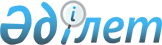 О внесении изменений в постановление акимата Аулиекольского района от 29 декабря 2021 года № 228 "Об утверждении Положения о государственном учреждении "Аппарат акима Аулиекольского района"Постановление акимата Аулиекольского района Костанайской области от 2 августа 2023 года № 222
      Акимат Аулиекольского района ПОСТАНОВЛЯЕТ:
      1. Внести в постановление акимата Аулиекольского района от 29 декабря 2021 года № 228 "Об утверждении Положения о государственном учреждении "Аппарат акима Аулиекольского района" следующие изменения:
      Положение о государственном учреждении "Аппарат акима Аулиекольского района", утвержденное вышеуказанным постановлением изложить в новой редакции, согласно приложению к настоящему постановлению.
      2. Государственному учреждению "Аппарат акима Аулиекольского района" в установленном законодательством Республики Казахстан порядке обеспечить:
      1) извещение органов юстиции о внесенных изменениях в вышеуказанное Положение;
      2) в течение пяти рабочих дней со дня подписания настоящего постановления направление его копии в электронном виде на казахском и русском языках в филиал республиканского государственного предприятия на праве хозяйственного ведения "Институт законодательства и правовой информации Республики Казахстан" Министерства юстиции Республики Казахстан по Костанайской области для официального опубликования и включения в Эталонный контрольный банк нормативных правовых актов Республики Казахстан;
      3) размещение настоящего постановления на интернет-ресурсе акимата Аулиекольского района после его официального опубликования.
      3. Контроль за исполнением настоящего постановления возложить на руководителя аппарата акима Аулиекольского района.
      4. Настоящее постановление вводится в действие со дня его первого официального опубликования. Положение о государственном учреждении "Аппарат акима Аулиекольского района" 1. Общие положения
      1. Государственное учреждение "Аппарат акима Аулиекольского района" (далее - Аппарат акима Аулиекольского района) является государственным органом Республики Казахстан, осуществляющим руководство в сфере обеспечения деятельности акима и местного государственного управления.
      2. Аппарат акима Аулиекольского района не имеет ведомств.
      3. Аппарат акима Аулиекольского района осуществляет свою деятельность в соответствии с Конституцией и законами Республики Казахстан, актами Президента и Правительства Республики Казахстан, иными нормативными правовыми актами, а также настоящим Положением.
      4. Аппарат акима Аулиекольского района является юридическим лицом в организационно-правовой форме государственного учреждения, имеет печати с изображением Государственного Герба Республики Казахстан и штампы со своим наименованием на казахском языке, бланки установленного образца, счета в органах казначейства в соответствии с законодательством Республики Казахстан.
      5. Аппарат акима Аулиекольского района вступает в гражданско-правовые отношения от собственного имени.
      6. Аппарат акима Аулиекольского района имеет право выступать стороной гражданско-правовых отношений от имени государства, если оно уполномочено на это в соответствии с законодательством Республики Казахстан.
      7. Аппарат акима Аулиекольского района по вопросам своей компетенции в установленном законодательством порядке принимает решения, оформляемые приказами руководителя государственного учреждения "Аппарат акима Аулиекольского района" и другими актами, предусмотренными законодательством Республики Казахстан.
      8. Структура и лимит штатной численности государственного учреждения "Аппарат акима Аулиекольского" утверждаются в соответствии с действующим законодательством.
      9. Местонахождение юридического лица: 110400, Республика Казахстан, Костанайская область, Аулиекольский район, село Аулиеколь, улица 1 мая, 44.
      10. Настоящее положение является учредительным документом Аппарата акима Аулиекольского района.
      11. Финансирование деятельности Аппарата акима Аулиекольского района осуществляется из местного бюджета в соответствии с законодательством Республики Казахстан.
      12. Аппарату акима Аулиекольского района запрещается вступать в договорные отношения с субъектами предпринимательства на предмет выполнения обязанностей, являющихся полномочиями Аппарата акима Аулиекольского района.
      Если Аппарату акима Аулиекольского района законодательными актами предоставлено право осуществлять приносящую доходы деятельность, то полученные доходы направляются в государственный бюджет, если иное не установлено законодательством Республики Казахстан. 2. Задачи и полномочия государственного органа
      13. Задачи:
      1) проведение в жизнь политики Президента Республики Казахстан по охране и укреплению государственного суверенитета, конституционного строя, обеспечению безопасности, территориальной целостности Республики Казахстан;
      2) осуществление мер по укреплению законности и правопорядка, повышению уровня правосознания граждан и их активной гражданской позиции в общественно-политической жизни страны;
      3) осуществление основных направлений государственной, социально-экономической политики и управления социальными и экономическими процессами в районе, обеспечение в этих целях согласованного функционирования всех органов исполнительной власти.
      14. Полномочия:
      1) права:
      представление интересов акима и акимата района;
      направление запросов в пределах компетенции и получение необходимой информации, документов и иных материалов от государственных органов, должностных лиц и других организаций по вопросам компетенции акима и акимата района;
      дача необходимых поручений руководителям организаций, расположенных на территории района, по вопросам своей компетенции (по согласованию);
      взаимодействие с другими органами государственного управления, органами общественного самоуправления и другими организациями по вопросам повышения эффективности управления на соответствующей территории.
      2) обязанности:
      соблюдение норм действующего законодательства Республики Казахстан;
      качественное и своевременное исполнение актов и поручений Президента, Правительства и иных центральных исполнительных органов, а также акима и акимата области.
      15. Функции:
      1) проводит анализ состояния исполнительской дисциплины в структурных подразделениях государственного учреждения "Аппарат акима Аулиекольского района", исполнительных органах, финансируемых из местного бюджета;
      2) планирует проведение заседаний акимата, совещаний, семинаров и других мероприятий, организует их подготовку и проведение, по предложению членов акимата и руководителей исполнительных органов, финансируемых из местного бюджета составляет ежеквартальный перечень вопросов для рассмотрения на заседаниях акимата;
      3) ведет делопроизводство акимата и обработку корреспонденции, поступающей в акимат, акиму, обеспечивает сбор, обработку информации, поступающей из других государственных органов и организаций, а также обращений физических и юридических лиц по вопросам, относящимся к компетенции акимата и акима Аулиекольского района;
      4) организует и обеспечивает подготовку проектов постановлений акимата, решений и распоряжений акима, приказов руководителя государственного учреждения "Аппарат акима Аулиекольского района";
      5) осуществляет контроль за исполнением актов и поручений Президента, Правительства и центральных государственных органов Республики Казахстан, а также акима и акимата области, района;
      6) обеспечивает взаимодействие и координацию деятельности органов государственного управления, подчиненных акиму района;
      7) обеспечивает непосредственное участие юридической службы в разработке нормативных правовых актов акима и акимата района, обеспечивает принятие, государственную регистрацию, а также сбор, хранение и учет нормативных правовых актов акима и акимата района;
      8) осуществляет рассмотрение жалоб на административные акты, административные действия (бездействия) поступившие в отношении отделов акимата в порядке, предусмотренном Административным процедурно-процессуальным кодексом Республики Казахстан;
      9) обеспечивает поддержку и развитие интернет-ресурса акимата, организует взаимодействие органов государственного управления с гражданами и юридическими лицами в условиях информационного общества;
      10) осуществляет мониторинг кадров аппарата акима района и исполнительных органов, финансируемых из местного бюджета;
      11) осуществляет организацию проведения конкурсов на занятие вакантных административных государственных должностей;
      12) осуществляет организацию деятельности единой дисциплинарной комиссии по рассмотрению дисциплинарных проступков государственных служащих местных исполнительных органов;
      13) осуществляет организацию деятельности единой комиссии по оценке деятельности государственных служащих местных исполнительных органов района;
      14) осуществляет организация деятельности единой комиссии по распределению административных государственных должностей корпуса "Б" местных исполнительных органов по функциональным блокам;
      15) осуществляет реализацию государственной политики по противодействию терроризму в сфере профилактики терроризма, минимизации и (или) ликвидации его последствий;
      16) осуществляет реализацию государственной политики в сфере гражданской защиты, направленную на предупреждение и ликвидацию чрезвычайных ситуаций и их последствий на региональном уровне;
      17) ведет регистрацию актов, изданных акимом и акиматом, обеспечивает надлежащее оформление и рассылку;
      18) осуществляет документационное обеспечение, в том числе путем организации надлежащего документооборота, внедрения и развития информационных технологий, контроль за соблюдением правил делопроизводства и расширения сферы применения государственного языка;
      19) осуществляет прием, регистрацию и учет обращений физических и юридических лиц, организует личный прием физических лиц и представителей юридических лиц акимом района, заместителями акима района и руководителем Аппарата акима Аулиекольского района;
      20) осуществляет контроль за качеством, сроками рассмотрения обращений физических и юридических лиц, поступающих в акимат района;
      21) осуществляет реализацию на местном уровне государственной политики в сфере информационных технологий и информационной безопасности;
      22) проводит мероприятия по реализации антикоррупционной политики государства на региональном уровне;
      23) осуществляет формирование базы данных лиц, награждаемых государственными наградами;
      24) обеспечивает организацию проведения выборов Президента Республики Казахстан, депутатов мажилиса Республики Казахстан, районного маслихата, акимов сел и сельских округов, осуществляет ведение списков избирателей;
      25) осуществляет реализацию государственной политики в сфере общественных отношений, связанных с участием присяжных заседателей в уголовном судопроизводстве посредством ведения и обеспечения актуализации предварительных списков кандидатов в присяжные заседатели;
      26) реализует государственную политику в сфере административно-территориального устройства, вносит предложения в акимат области об изменении административно-территориального устройства района. 3. Статус, полномочия первого руководителя государственного органа
      16. Руководство Аппаратом акима Аулиекольского района осуществляется первым руководителем, который несет персональную ответственность за выполнение возложенных на Аппарат акима Аулиекольского района задач и осуществление им своих функций.
      17. Первый руководитель Аппарата акима Аулиекольского района назначается на должность и освобождается от должности в соответствии с законодательством Республики Казахстан.
      18. Полномочия первого руководителя Аппарата акима Аулиекольского района:
      1) представляет государственное учреждение "Аппарат акима Аулиекольского района" в государственных органах, иных организациях независимо от форм собственности в соответствии с действующим законодательством Республики Казахстан;
      2) без доверенности действует от имени государственного учреждения "Аппарат акима Аулиекольского района";
      3) принимает меры, направленные на противодействие коррупции в государственном учреждении "Аппарат акима Аулиекольского района", несет персональную ответственность за непринятие надлежащих антикоррупционных мер;
      4) организует и руководит работой государственного учреждения "Аппарат акима Аулиекольского района" и несет персональную ответственность за выполнение возложенных задач и функций;
      5) издает приказы;
      6) подписывает служебную документацию;
      7) назначает, освобождает, налагает дисциплинарные взыскания и применяет меры поощрения в отношении работников государственного учреждения "Аппарат акима Аулиекольского района", осуществляющих техническое обслуживание и обеспечивающих функционирование государственного учреждения "Аппарат акима Аулиекольского района" и не являющихся государственными служащими, вопросы трудовых отношений которых отнесены к его компетенции;
      8) осуществляет личный прием физических лиц и представителей юридических лиц.
      Исполнение полномочий первого руководителя Аппарата акима Аулиекольского района в период его отсутствия осуществляется лицом, его замещающим в соответствии с действующим законодательством.
      19. Аппарат акима Аулиекольского района возглавляется руководителем государственного учреждения "Аппарат акима Аулиекольского района", назначаемым на должность и освобождаемым от должности в соответствии с действующим законодательством Республики Казахстан. 4. Имущество государственного органа
      20. Аппарат акима Аулиекольского района может иметь на праве оперативного управления обособленное имущество в случаях, предусмотренных законодательством.
      Имущество Аппарата акима Аулиекольского района формируется за счет имущества, переданного ему собственником, а также имущества (включая денежные доходы), приобретенного в результате собственной деятельности и иных источников, не запрещенных законодательством Республики Казахстан.
      21. Имущество, закрепленное за Аппаратом акима Аулиекольского района, относится к коммунальной собственности.
      22. Аппарат акима Аулиекольского района не вправе самостоятельно отчуждать или иным способом распоряжаться закрепленным за ним имуществом и имуществом, приобретенным за счет средств, выданных ему по плану финансирования, если иное не установлено законодательством. 5. Реорганизация и упразднение государственного органа
      23. Реорганизация и упразднение Аппарата акима Аулиекольского района осуществляются в соответствии с законодательством Республики Казахстан.
					© 2012. РГП на ПХВ «Институт законодательства и правовой информации Республики Казахстан» Министерства юстиции Республики Казахстан
				
      Исполняющий обязанности акима района 

Д. Тлеубаев
Приложение к постановлению акимата от "2" августа 2023 года № 222Утвержденопостановлением акиматаот "29" декабря 2021 года № 228